Roya Rashidi 301 Garland Ave. Fayetteville, AR 72701 ● rmrashid@email.uark.edu ● 479-763-8105 ● linkedin.com/in/rroyaProfessional Summary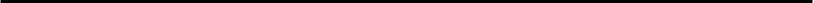 Innovative computer scientist with industry experience in designing, coding, and testing mobile applications. My professional experience ensures the ability to work in agile environments with strong communication and interpersonal skills.EducationUniversity of Arkansas, Fayetteville, AR							Anticipated May 2020Bachelor of Science in Computer Science GPA 3.0Technical SkillsExperience in programming languages include (but are not limited to)  C++ (arrays, linked list,              data sorting, recursion) JAVA Development and JavaScript, Python, HTMLStrong familiarity with Eclipse, Netbeans, Intelli, object-oriented programming and Android StudioMicrosoft Office (Word, Excel, Outlook, Powerpoint)Proficiency in Spanish (reading, writing, speaking)Engineering ProjectsRetail Track Application - Software Engineering Course 				   Jan 2019-May 2019Led a collaborative team of 4 to create an app through Android Studio to track all cashier sales and products Sold while utilizing a PostgreSQL databaseMario Game - Paradigms Course							    Oct 2018-Dec 2018Implemented Java and HTML to execute artificial intelligence (A.I.) version of a Mario game where software agent was able to strategize and navigate through game on its ownPostfix Calculator - Foundations Course 						   Jan 2017-May 2017	Created C++ program that used stacks and pointers to configure the algorithm of a postfix calculator while also allowing user interface 	Scavenger Hunt - Foundations Course						     	        Oct 2017Designed C++ program that allowed users to interact and “pick up” or “leave” objects to rack up the most      possible points for the gameEV3 LEGO Mindstorms - Intro to Engineering					      	        Feb 2016Collaborated with a diverse team of 3, employing coding software to create artificial intelligence (A.I.) that could perform tasks such as traveling in reverse, in a square, and detect touch Work ExperienceApp Developer Michelin HQ - Greenville, SC 						  May 2019-Aug 2019Created first mobile application called “VBR Performance App” through Android Studio which is responsible for retrieving noise and vibration from customer vehicles  Implemented app through use of Java, HTML, and an agile work environmentApp insured better quality performance, trust, and reliability between company and customerCall Agent Goodyear - Fayetteville, AR							  July 2017-May 2019Responsible for ensuring clear communication pathways between parties between truck driversand tire shops when issues arise such as tire blowouts or vehicle repair assistanceManaged civil communications between parties with patience, attention to detail, and organizational skillsProduced quick and efficient calls/services for truck driversOrganizations and Activities Society of Hispanic Engineers							    September 2015 - Present Tri-Cycle Farms Gardner								    September 2015 - Present Active Yogi										    August 2016 – PresentStudy Abroad - Peru									    June 2017 - August 2017